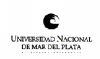 FACULTAD DE ARQUITECTURA, URBANISMO Y DISEÑOSOLICITUD DE INSCRIPCIÓN A CONCURSO PÚBLICO CERRADO DE RATIFICACIÓN DE ANTECEDENTESO.C.S. nº2082/16  Anexo: Artículo 3º Inciso “D”FACULTAD DE ARQUITECTURA, URBANISMO Y DISEÑOSOLICITUD DE INSCRIPCIÓN A CONCURSO PÚBLICO CERRADO DE RATIFICACIÓN DE ANTECEDENTESO.C.S. nº2082/16  Anexo: Artículo 3º Inciso “D”FACULTAD DE ARQUITECTURA, URBANISMO Y DISEÑOSOLICITUD DE INSCRIPCIÓN A CONCURSO PÚBLICO CERRADO DE RATIFICACIÓN DE ANTECEDENTESO.C.S. nº2082/16  Anexo: Artículo 3º Inciso “D”FACULTAD DE ARQUITECTURA, URBANISMO Y DISEÑOSOLICITUD DE INSCRIPCIÓN A CONCURSO PÚBLICO CERRADO DE RATIFICACIÓN DE ANTECEDENTESO.C.S. nº2082/16  Anexo: Artículo 3º Inciso “D”FACULTAD DE ARQUITECTURA, URBANISMO Y DISEÑOSOLICITUD DE INSCRIPCIÓN A CONCURSO PÚBLICO CERRADO DE RATIFICACIÓN DE ANTECEDENTESO.C.S. nº2082/16  Anexo: Artículo 3º Inciso “D”FACULTAD DE ARQUITECTURA, URBANISMO Y DISEÑOSOLICITUD DE INSCRIPCIÓN A CONCURSO PÚBLICO CERRADO DE RATIFICACIÓN DE ANTECEDENTESO.C.S. nº2082/16  Anexo: Artículo 3º Inciso “D”FACULTAD DE ARQUITECTURA, URBANISMO Y DISEÑOSOLICITUD DE INSCRIPCIÓN A CONCURSO PÚBLICO CERRADO DE RATIFICACIÓN DE ANTECEDENTESO.C.S. nº2082/16  Anexo: Artículo 3º Inciso “D”FACULTAD DE ARQUITECTURA, URBANISMO Y DISEÑOSOLICITUD DE INSCRIPCIÓN A CONCURSO PÚBLICO CERRADO DE RATIFICACIÓN DE ANTECEDENTESO.C.S. nº2082/16  Anexo: Artículo 3º Inciso “D”FACULTAD DE ARQUITECTURA, URBANISMO Y DISEÑOSOLICITUD DE INSCRIPCIÓN A CONCURSO PÚBLICO CERRADO DE RATIFICACIÓN DE ANTECEDENTESO.C.S. nº2082/16  Anexo: Artículo 3º Inciso “D”FACULTAD DE ARQUITECTURA, URBANISMO Y DISEÑOSOLICITUD DE INSCRIPCIÓN A CONCURSO PÚBLICO CERRADO DE RATIFICACIÓN DE ANTECEDENTESO.C.S. nº2082/16  Anexo: Artículo 3º Inciso “D”FACULTAD DE ARQUITECTURA, URBANISMO Y DISEÑOSOLICITUD DE INSCRIPCIÓN A CONCURSO PÚBLICO CERRADO DE RATIFICACIÓN DE ANTECEDENTESO.C.S. nº2082/16  Anexo: Artículo 3º Inciso “D”FACULTAD DE ARQUITECTURA, URBANISMO Y DISEÑOSOLICITUD DE INSCRIPCIÓN A CONCURSO PÚBLICO CERRADO DE RATIFICACIÓN DE ANTECEDENTESO.C.S. nº2082/16  Anexo: Artículo 3º Inciso “D”FACULTAD DE ARQUITECTURA, URBANISMO Y DISEÑOSOLICITUD DE INSCRIPCIÓN A CONCURSO PÚBLICO CERRADO DE RATIFICACIÓN DE ANTECEDENTESO.C.S. nº2082/16  Anexo: Artículo 3º Inciso “D”FACULTAD DE ARQUITECTURA, URBANISMO Y DISEÑOSOLICITUD DE INSCRIPCIÓN A CONCURSO PÚBLICO CERRADO DE RATIFICACIÓN DE ANTECEDENTESO.C.S. nº2082/16  Anexo: Artículo 3º Inciso “D”FACULTAD DE ARQUITECTURA, URBANISMO Y DISEÑOSOLICITUD DE INSCRIPCIÓN A CONCURSO PÚBLICO CERRADO DE RATIFICACIÓN DE ANTECEDENTESO.C.S. nº2082/16  Anexo: Artículo 3º Inciso “D”FACULTAD DE ARQUITECTURA, URBANISMO Y DISEÑOSOLICITUD DE INSCRIPCIÓN A CONCURSO PÚBLICO CERRADO DE RATIFICACIÓN DE ANTECEDENTESO.C.S. nº2082/16  Anexo: Artículo 3º Inciso “D”FACULTAD DE ARQUITECTURA, URBANISMO Y DISEÑOSOLICITUD DE INSCRIPCIÓN A CONCURSO PÚBLICO CERRADO DE RATIFICACIÓN DE ANTECEDENTESO.C.S. nº2082/16  Anexo: Artículo 3º Inciso “D”FACULTAD DE ARQUITECTURA, URBANISMO Y DISEÑOSOLICITUD DE INSCRIPCIÓN A CONCURSO PÚBLICO CERRADO DE RATIFICACIÓN DE ANTECEDENTESO.C.S. nº2082/16  Anexo: Artículo 3º Inciso “D”FACULTAD DE ARQUITECTURA, URBANISMO Y DISEÑOSOLICITUD DE INSCRIPCIÓN A CONCURSO PÚBLICO CERRADO DE RATIFICACIÓN DE ANTECEDENTESO.C.S. nº2082/16  Anexo: Artículo 3º Inciso “D”FACULTAD DE ARQUITECTURA, URBANISMO Y DISEÑOSOLICITUD DE INSCRIPCIÓN A CONCURSO PÚBLICO CERRADO DE RATIFICACIÓN DE ANTECEDENTESO.C.S. nº2082/16  Anexo: Artículo 3º Inciso “D”FACULTAD DE ARQUITECTURA, URBANISMO Y DISEÑOSOLICITUD DE INSCRIPCIÓN A CONCURSO PÚBLICO CERRADO DE RATIFICACIÓN DE ANTECEDENTESO.C.S. nº2082/16  Anexo: Artículo 3º Inciso “D”FACULTAD DE ARQUITECTURA, URBANISMO Y DISEÑOSOLICITUD DE INSCRIPCIÓN A CONCURSO PÚBLICO CERRADO DE RATIFICACIÓN DE ANTECEDENTESO.C.S. nº2082/16  Anexo: Artículo 3º Inciso “D”FACULTAD DE ARQUITECTURA, URBANISMO Y DISEÑOSOLICITUD DE INSCRIPCIÓN A CONCURSO PÚBLICO CERRADO DE RATIFICACIÓN DE ANTECEDENTESO.C.S. nº2082/16  Anexo: Artículo 3º Inciso “D”FACULTAD DE ARQUITECTURA, URBANISMO Y DISEÑOSOLICITUD DE INSCRIPCIÓN A CONCURSO PÚBLICO CERRADO DE RATIFICACIÓN DE ANTECEDENTESO.C.S. nº2082/16  Anexo: Artículo 3º Inciso “D”FACULTAD DE ARQUITECTURA, URBANISMO Y DISEÑOSOLICITUD DE INSCRIPCIÓN A CONCURSO PÚBLICO CERRADO DE RATIFICACIÓN DE ANTECEDENTESO.C.S. nº2082/16  Anexo: Artículo 3º Inciso “D”FACULTAD DE ARQUITECTURA, URBANISMO Y DISEÑOSOLICITUD DE INSCRIPCIÓN A CONCURSO PÚBLICO CERRADO DE RATIFICACIÓN DE ANTECEDENTESO.C.S. nº2082/16  Anexo: Artículo 3º Inciso “D”FACULTAD DE ARQUITECTURA, URBANISMO Y DISEÑOSOLICITUD DE INSCRIPCIÓN A CONCURSO PÚBLICO CERRADO DE RATIFICACIÓN DE ANTECEDENTESO.C.S. nº2082/16  Anexo: Artículo 3º Inciso “D”FACULTAD DE ARQUITECTURA, URBANISMO Y DISEÑOSOLICITUD DE INSCRIPCIÓN A CONCURSO PÚBLICO CERRADO DE RATIFICACIÓN DE ANTECEDENTESO.C.S. nº2082/16  Anexo: Artículo 3º Inciso “D”FACULTAD DE ARQUITECTURA, URBANISMO Y DISEÑOSOLICITUD DE INSCRIPCIÓN A CONCURSO PÚBLICO CERRADO DE RATIFICACIÓN DE ANTECEDENTESO.C.S. nº2082/16  Anexo: Artículo 3º Inciso “D”FACULTAD DE ARQUITECTURA, URBANISMO Y DISEÑOSOLICITUD DE INSCRIPCIÓN A CONCURSO PÚBLICO CERRADO DE RATIFICACIÓN DE ANTECEDENTESO.C.S. nº2082/16  Anexo: Artículo 3º Inciso “D”FACULTAD DE ARQUITECTURA, URBANISMO Y DISEÑOSOLICITUD DE INSCRIPCIÓN A CONCURSO PÚBLICO CERRADO DE RATIFICACIÓN DE ANTECEDENTESO.C.S. nº2082/16  Anexo: Artículo 3º Inciso “D”FACULTAD DE ARQUITECTURA, URBANISMO Y DISEÑOSOLICITUD DE INSCRIPCIÓN A CONCURSO PÚBLICO CERRADO DE RATIFICACIÓN DE ANTECEDENTESO.C.S. nº2082/16  Anexo: Artículo 3º Inciso “D”FACULTAD DE ARQUITECTURA, URBANISMO Y DISEÑOSOLICITUD DE INSCRIPCIÓN A CONCURSO PÚBLICO CERRADO DE RATIFICACIÓN DE ANTECEDENTESO.C.S. nº2082/16  Anexo: Artículo 3º Inciso “D”FACULTAD DE ARQUITECTURA, URBANISMO Y DISEÑOSOLICITUD DE INSCRIPCIÓN A CONCURSO PÚBLICO CERRADO DE RATIFICACIÓN DE ANTECEDENTESO.C.S. nº2082/16  Anexo: Artículo 3º Inciso “D”FACULTAD DE ARQUITECTURA, URBANISMO Y DISEÑOSOLICITUD DE INSCRIPCIÓN A CONCURSO PÚBLICO CERRADO DE RATIFICACIÓN DE ANTECEDENTESO.C.S. nº2082/16  Anexo: Artículo 3º Inciso “D”FACULTAD DE ARQUITECTURA, URBANISMO Y DISEÑOSOLICITUD DE INSCRIPCIÓN A CONCURSO PÚBLICO CERRADO DE RATIFICACIÓN DE ANTECEDENTESO.C.S. nº2082/16  Anexo: Artículo 3º Inciso “D”FACULTAD DE ARQUITECTURA, URBANISMO Y DISEÑOSOLICITUD DE INSCRIPCIÓN A CONCURSO PÚBLICO CERRADO DE RATIFICACIÓN DE ANTECEDENTESO.C.S. nº2082/16  Anexo: Artículo 3º Inciso “D”FACULTAD DE ARQUITECTURA, URBANISMO Y DISEÑOSOLICITUD DE INSCRIPCIÓN A CONCURSO PÚBLICO CERRADO DE RATIFICACIÓN DE ANTECEDENTESO.C.S. nº2082/16  Anexo: Artículo 3º Inciso “D”FACULTAD DE ARQUITECTURA, URBANISMO Y DISEÑOSOLICITUD DE INSCRIPCIÓN A CONCURSO PÚBLICO CERRADO DE RATIFICACIÓN DE ANTECEDENTESO.C.S. nº2082/16  Anexo: Artículo 3º Inciso “D”FACULTAD DE ARQUITECTURA, URBANISMO Y DISEÑOSOLICITUD DE INSCRIPCIÓN A CONCURSO PÚBLICO CERRADO DE RATIFICACIÓN DE ANTECEDENTESO.C.S. nº2082/16  Anexo: Artículo 3º Inciso “D”FACULTAD DE ARQUITECTURA, URBANISMO Y DISEÑOSOLICITUD DE INSCRIPCIÓN A CONCURSO PÚBLICO CERRADO DE RATIFICACIÓN DE ANTECEDENTESO.C.S. nº2082/16  Anexo: Artículo 3º Inciso “D”FACULTAD DE ARQUITECTURA, URBANISMO Y DISEÑOSOLICITUD DE INSCRIPCIÓN A CONCURSO PÚBLICO CERRADO DE RATIFICACIÓN DE ANTECEDENTESO.C.S. nº2082/16  Anexo: Artículo 3º Inciso “D”FACULTAD DE ARQUITECTURA, URBANISMO Y DISEÑOSOLICITUD DE INSCRIPCIÓN A CONCURSO PÚBLICO CERRADO DE RATIFICACIÓN DE ANTECEDENTESO.C.S. nº2082/16  Anexo: Artículo 3º Inciso “D”FACULTAD DE ARQUITECTURA, URBANISMO Y DISEÑOSOLICITUD DE INSCRIPCIÓN A CONCURSO PÚBLICO CERRADO DE RATIFICACIÓN DE ANTECEDENTESO.C.S. nº2082/16  Anexo: Artículo 3º Inciso “D”FACULTAD DE ARQUITECTURA, URBANISMO Y DISEÑOSOLICITUD DE INSCRIPCIÓN A CONCURSO PÚBLICO CERRADO DE RATIFICACIÓN DE ANTECEDENTESO.C.S. nº2082/16  Anexo: Artículo 3º Inciso “D”FACULTAD DE ARQUITECTURA, URBANISMO Y DISEÑOSOLICITUD DE INSCRIPCIÓN A CONCURSO PÚBLICO CERRADO DE RATIFICACIÓN DE ANTECEDENTESO.C.S. nº2082/16  Anexo: Artículo 3º Inciso “D”1.  CONCURSO AL QUE SE INSCRIBE1.  CONCURSO AL QUE SE INSCRIBE1.  CONCURSO AL QUE SE INSCRIBE1.  CONCURSO AL QUE SE INSCRIBE1.  CONCURSO AL QUE SE INSCRIBE1.  CONCURSO AL QUE SE INSCRIBE1.  CONCURSO AL QUE SE INSCRIBE1.  CONCURSO AL QUE SE INSCRIBE1.  CONCURSO AL QUE SE INSCRIBE1.  CONCURSO AL QUE SE INSCRIBE1.  CONCURSO AL QUE SE INSCRIBE1.  CONCURSO AL QUE SE INSCRIBE1.  CONCURSO AL QUE SE INSCRIBE1.  CONCURSO AL QUE SE INSCRIBE1.  CONCURSO AL QUE SE INSCRIBE1.  CONCURSO AL QUE SE INSCRIBE1.  CONCURSO AL QUE SE INSCRIBE1.  CONCURSO AL QUE SE INSCRIBE1.  CONCURSO AL QUE SE INSCRIBE1.  CONCURSO AL QUE SE INSCRIBE1.  CONCURSO AL QUE SE INSCRIBE1.  CONCURSO AL QUE SE INSCRIBE1.  CONCURSO AL QUE SE INSCRIBE1.  CONCURSO AL QUE SE INSCRIBE1.  CONCURSO AL QUE SE INSCRIBE1.  CONCURSO AL QUE SE INSCRIBE1.  CONCURSO AL QUE SE INSCRIBE1.  CONCURSO AL QUE SE INSCRIBE1.  CONCURSO AL QUE SE INSCRIBE1.  CONCURSO AL QUE SE INSCRIBE1.  CONCURSO AL QUE SE INSCRIBE1.  CONCURSO AL QUE SE INSCRIBE1.  CONCURSO AL QUE SE INSCRIBE1.  CONCURSO AL QUE SE INSCRIBE1.  CONCURSO AL QUE SE INSCRIBE1.  CONCURSO AL QUE SE INSCRIBE1.  CONCURSO AL QUE SE INSCRIBE1.  CONCURSO AL QUE SE INSCRIBE1.  CONCURSO AL QUE SE INSCRIBE1.  CONCURSO AL QUE SE INSCRIBE1.  CONCURSO AL QUE SE INSCRIBE1.  CONCURSO AL QUE SE INSCRIBE1.  CONCURSO AL QUE SE INSCRIBE1.  CONCURSO AL QUE SE INSCRIBE1.  CONCURSO AL QUE SE INSCRIBE1.  CONCURSO AL QUE SE INSCRIBE1.  CONCURSO AL QUE SE INSCRIBE1.  CONCURSO AL QUE SE INSCRIBE1.  CONCURSO AL QUE SE INSCRIBE1.  CONCURSO AL QUE SE INSCRIBE1.  CONCURSO AL QUE SE INSCRIBE1.  CONCURSO AL QUE SE INSCRIBE1.  CONCURSO AL QUE SE INSCRIBE1.  CONCURSO AL QUE SE INSCRIBE1.  CONCURSO AL QUE SE INSCRIBE1.  CONCURSO AL QUE SE INSCRIBE1.  CONCURSO AL QUE SE INSCRIBE1.  CONCURSO AL QUE SE INSCRIBE1.  CONCURSO AL QUE SE INSCRIBE1.  CONCURSO AL QUE SE INSCRIBE1.  CONCURSO AL QUE SE INSCRIBECargoCargoCargoDedicaciónDedicaciónDedicaciónDedicaciónDedicaciónDedicaciónDedicaciónDedicaciónDedicaciónDedicaciónLlamado O.C.A. Llamado O.C.A. Llamado O.C.A. Llamado O.C.A. Llamado O.C.A. Llamado O.C.A. Llamado O.C.A. Llamado O.C.A. Llamado O.C.A. Llamado O.C.A. Llamado O.C.A. Llamado O.C.A. Llamado O.C.A. Llamado O.C.A. Llamado O.C.A. Departamento Departamento Departamento Departamento Departamento Departamento Departamento Departamento Departamento Departamento Departamento AreaAreaAreaAreaAreaAreaCátedraCátedraCátedraCátedra2.  DATOS PERSONALES DEL ASPIRANTE2.  DATOS PERSONALES DEL ASPIRANTE2.  DATOS PERSONALES DEL ASPIRANTE2.  DATOS PERSONALES DEL ASPIRANTE2.  DATOS PERSONALES DEL ASPIRANTE2.  DATOS PERSONALES DEL ASPIRANTE2.  DATOS PERSONALES DEL ASPIRANTE2.  DATOS PERSONALES DEL ASPIRANTE2.  DATOS PERSONALES DEL ASPIRANTE2.  DATOS PERSONALES DEL ASPIRANTE2.  DATOS PERSONALES DEL ASPIRANTE2.  DATOS PERSONALES DEL ASPIRANTE2.  DATOS PERSONALES DEL ASPIRANTE2.  DATOS PERSONALES DEL ASPIRANTE2.  DATOS PERSONALES DEL ASPIRANTE2.  DATOS PERSONALES DEL ASPIRANTE2.  DATOS PERSONALES DEL ASPIRANTE2.  DATOS PERSONALES DEL ASPIRANTE2.  DATOS PERSONALES DEL ASPIRANTE2.  DATOS PERSONALES DEL ASPIRANTE2.  DATOS PERSONALES DEL ASPIRANTE2.  DATOS PERSONALES DEL ASPIRANTE2.  DATOS PERSONALES DEL ASPIRANTE2.  DATOS PERSONALES DEL ASPIRANTE2.  DATOS PERSONALES DEL ASPIRANTE2.  DATOS PERSONALES DEL ASPIRANTE2.  DATOS PERSONALES DEL ASPIRANTE2.  DATOS PERSONALES DEL ASPIRANTE2.  DATOS PERSONALES DEL ASPIRANTE2.  DATOS PERSONALES DEL ASPIRANTE2.  DATOS PERSONALES DEL ASPIRANTE2.  DATOS PERSONALES DEL ASPIRANTE2.  DATOS PERSONALES DEL ASPIRANTE2.  DATOS PERSONALES DEL ASPIRANTE2.  DATOS PERSONALES DEL ASPIRANTE2.  DATOS PERSONALES DEL ASPIRANTE2.  DATOS PERSONALES DEL ASPIRANTE2.  DATOS PERSONALES DEL ASPIRANTE2.  DATOS PERSONALES DEL ASPIRANTE2.  DATOS PERSONALES DEL ASPIRANTE2.  DATOS PERSONALES DEL ASPIRANTE2.  DATOS PERSONALES DEL ASPIRANTE2.  DATOS PERSONALES DEL ASPIRANTE2.  DATOS PERSONALES DEL ASPIRANTE2.  DATOS PERSONALES DEL ASPIRANTE2.  DATOS PERSONALES DEL ASPIRANTE2.  DATOS PERSONALES DEL ASPIRANTE2.  DATOS PERSONALES DEL ASPIRANTE2.  DATOS PERSONALES DEL ASPIRANTE2.  DATOS PERSONALES DEL ASPIRANTE2.  DATOS PERSONALES DEL ASPIRANTE2.  DATOS PERSONALES DEL ASPIRANTE2.  DATOS PERSONALES DEL ASPIRANTE2.  DATOS PERSONALES DEL ASPIRANTE2.  DATOS PERSONALES DEL ASPIRANTE2.  DATOS PERSONALES DEL ASPIRANTE2.  DATOS PERSONALES DEL ASPIRANTE2.  DATOS PERSONALES DEL ASPIRANTE2.  DATOS PERSONALES DEL ASPIRANTE2.  DATOS PERSONALES DEL ASPIRANTE2.  DATOS PERSONALES DEL ASPIRANTEApellidoApellidoApellidoApellidoApellidoApellidoNombresNombresNombresNombresNombresNombresNombresLugar de nacimientoLugar de nacimientoLugar de nacimientoLugar de nacimientoLugar de nacimientoLugar de nacimientoLugar de nacimientoLugar de nacimientoLugar de nacimientoLugar de nacimientoLugar de nacimientoLugar de nacimientoLugar de nacimientoLugar de nacimientoLugar de nacimientoLugar de nacimientoFechaFechaFechaFechaFechaFechaFechaFechaFechaFechaNacionalidadNacionalidadNacionalidadNacionalidadNacionalidadNacionalidadNacionalidadNacionalidadNacionalidadNacionalidadEstado civilEstado civilEstado civilEstado civilEstado civilEstado civilEstado civilEstado civilEstado civilEstado civilC.U.I.L.C.U.I.L.C.U.I.L.C.U.I.L.C.U.I.L.e-mail (válido p/notificaciones)e-mail (válido p/notificaciones)e-mail (válido p/notificaciones)e-mail (válido p/notificaciones)e-mail (válido p/notificaciones)e-mail (válido p/notificaciones)e-mail (válido p/notificaciones)e-mail (válido p/notificaciones)e-mail (válido p/notificaciones)e-mail (válido p/notificaciones)e-mail (válido p/notificaciones)e-mail (válido p/notificaciones)e-mail (válido p/notificaciones)e-mail (válido p/notificaciones)e-mail (válido p/notificaciones)e-mail (válido p/notificaciones)e-mail (válido p/notificaciones)e-mail (válido p/notificaciones)e-mail (válido p/notificaciones)e-mail (válido p/notificaciones)3.  DOMICILIO REAL3.  DOMICILIO REAL3.  DOMICILIO REAL3.  DOMICILIO REAL3.  DOMICILIO REAL3.  DOMICILIO REAL3.  DOMICILIO REAL3.  DOMICILIO REAL3.  DOMICILIO REAL3.  DOMICILIO REAL3.  DOMICILIO REAL3.  DOMICILIO REAL3.  DOMICILIO REAL3.  DOMICILIO REAL3.  DOMICILIO REAL3.  DOMICILIO REAL3.  DOMICILIO REAL3.  DOMICILIO REAL3.  DOMICILIO REAL3.  DOMICILIO REAL3.  DOMICILIO REAL3.  DOMICILIO REAL3.  DOMICILIO REAL3.  DOMICILIO REAL3.  DOMICILIO REAL3.  DOMICILIO REAL3.  DOMICILIO REAL3.  DOMICILIO REAL3.  DOMICILIO REAL3.  DOMICILIO REAL3.  DOMICILIO REAL3.  DOMICILIO REAL3.  DOMICILIO REAL3.  DOMICILIO REAL3.  DOMICILIO REAL3.  DOMICILIO REAL3.  DOMICILIO REAL3.  DOMICILIO REAL3.  DOMICILIO REAL3.  DOMICILIO REAL3.  DOMICILIO REAL3.  DOMICILIO REAL3.  DOMICILIO REAL3.  DOMICILIO REAL3.  DOMICILIO REAL3.  DOMICILIO REAL3.  DOMICILIO REAL3.  DOMICILIO REAL3.  DOMICILIO REAL3.  DOMICILIO REAL3.  DOMICILIO REAL3.  DOMICILIO REAL3.  DOMICILIO REAL3.  DOMICILIO REAL3.  DOMICILIO REAL3.  DOMICILIO REAL3.  DOMICILIO REAL3.  DOMICILIO REAL3.  DOMICILIO REAL3.  DOMICILIO REAL3.  DOMICILIO REALCalleCalleNºNºNºNºNºPisoPisoPisoPisoPisoDeptoDeptoDeptoDeptoDeptoDeptoDeptoEdificioEdificioEdificioEdificioEdificioEdificioEdificioLocalidadLocalidadLocalidadLocalidadLocalidadLocalidadLocalidadTeléfonosTeléfonosTeléfonosTeléfonosTeléfonosTeléfonosTeléfonosTeléfonosTeléfonosyyy4.  DOMICILIO ESPECIAL EN EL PARTIDO DE GENERAL PUEYRREDON EN EL QUE SERAN VALIDAS TODAS LAS NOTIFICACIONES4.  DOMICILIO ESPECIAL EN EL PARTIDO DE GENERAL PUEYRREDON EN EL QUE SERAN VALIDAS TODAS LAS NOTIFICACIONES4.  DOMICILIO ESPECIAL EN EL PARTIDO DE GENERAL PUEYRREDON EN EL QUE SERAN VALIDAS TODAS LAS NOTIFICACIONES4.  DOMICILIO ESPECIAL EN EL PARTIDO DE GENERAL PUEYRREDON EN EL QUE SERAN VALIDAS TODAS LAS NOTIFICACIONES4.  DOMICILIO ESPECIAL EN EL PARTIDO DE GENERAL PUEYRREDON EN EL QUE SERAN VALIDAS TODAS LAS NOTIFICACIONES4.  DOMICILIO ESPECIAL EN EL PARTIDO DE GENERAL PUEYRREDON EN EL QUE SERAN VALIDAS TODAS LAS NOTIFICACIONES4.  DOMICILIO ESPECIAL EN EL PARTIDO DE GENERAL PUEYRREDON EN EL QUE SERAN VALIDAS TODAS LAS NOTIFICACIONES4.  DOMICILIO ESPECIAL EN EL PARTIDO DE GENERAL PUEYRREDON EN EL QUE SERAN VALIDAS TODAS LAS NOTIFICACIONES4.  DOMICILIO ESPECIAL EN EL PARTIDO DE GENERAL PUEYRREDON EN EL QUE SERAN VALIDAS TODAS LAS NOTIFICACIONES4.  DOMICILIO ESPECIAL EN EL PARTIDO DE GENERAL PUEYRREDON EN EL QUE SERAN VALIDAS TODAS LAS NOTIFICACIONES4.  DOMICILIO ESPECIAL EN EL PARTIDO DE GENERAL PUEYRREDON EN EL QUE SERAN VALIDAS TODAS LAS NOTIFICACIONES4.  DOMICILIO ESPECIAL EN EL PARTIDO DE GENERAL PUEYRREDON EN EL QUE SERAN VALIDAS TODAS LAS NOTIFICACIONES4.  DOMICILIO ESPECIAL EN EL PARTIDO DE GENERAL PUEYRREDON EN EL QUE SERAN VALIDAS TODAS LAS NOTIFICACIONES4.  DOMICILIO ESPECIAL EN EL PARTIDO DE GENERAL PUEYRREDON EN EL QUE SERAN VALIDAS TODAS LAS NOTIFICACIONES4.  DOMICILIO ESPECIAL EN EL PARTIDO DE GENERAL PUEYRREDON EN EL QUE SERAN VALIDAS TODAS LAS NOTIFICACIONES4.  DOMICILIO ESPECIAL EN EL PARTIDO DE GENERAL PUEYRREDON EN EL QUE SERAN VALIDAS TODAS LAS NOTIFICACIONES4.  DOMICILIO ESPECIAL EN EL PARTIDO DE GENERAL PUEYRREDON EN EL QUE SERAN VALIDAS TODAS LAS NOTIFICACIONES4.  DOMICILIO ESPECIAL EN EL PARTIDO DE GENERAL PUEYRREDON EN EL QUE SERAN VALIDAS TODAS LAS NOTIFICACIONES4.  DOMICILIO ESPECIAL EN EL PARTIDO DE GENERAL PUEYRREDON EN EL QUE SERAN VALIDAS TODAS LAS NOTIFICACIONES4.  DOMICILIO ESPECIAL EN EL PARTIDO DE GENERAL PUEYRREDON EN EL QUE SERAN VALIDAS TODAS LAS NOTIFICACIONES4.  DOMICILIO ESPECIAL EN EL PARTIDO DE GENERAL PUEYRREDON EN EL QUE SERAN VALIDAS TODAS LAS NOTIFICACIONES4.  DOMICILIO ESPECIAL EN EL PARTIDO DE GENERAL PUEYRREDON EN EL QUE SERAN VALIDAS TODAS LAS NOTIFICACIONES4.  DOMICILIO ESPECIAL EN EL PARTIDO DE GENERAL PUEYRREDON EN EL QUE SERAN VALIDAS TODAS LAS NOTIFICACIONES4.  DOMICILIO ESPECIAL EN EL PARTIDO DE GENERAL PUEYRREDON EN EL QUE SERAN VALIDAS TODAS LAS NOTIFICACIONES4.  DOMICILIO ESPECIAL EN EL PARTIDO DE GENERAL PUEYRREDON EN EL QUE SERAN VALIDAS TODAS LAS NOTIFICACIONES4.  DOMICILIO ESPECIAL EN EL PARTIDO DE GENERAL PUEYRREDON EN EL QUE SERAN VALIDAS TODAS LAS NOTIFICACIONES4.  DOMICILIO ESPECIAL EN EL PARTIDO DE GENERAL PUEYRREDON EN EL QUE SERAN VALIDAS TODAS LAS NOTIFICACIONES4.  DOMICILIO ESPECIAL EN EL PARTIDO DE GENERAL PUEYRREDON EN EL QUE SERAN VALIDAS TODAS LAS NOTIFICACIONES4.  DOMICILIO ESPECIAL EN EL PARTIDO DE GENERAL PUEYRREDON EN EL QUE SERAN VALIDAS TODAS LAS NOTIFICACIONES4.  DOMICILIO ESPECIAL EN EL PARTIDO DE GENERAL PUEYRREDON EN EL QUE SERAN VALIDAS TODAS LAS NOTIFICACIONES4.  DOMICILIO ESPECIAL EN EL PARTIDO DE GENERAL PUEYRREDON EN EL QUE SERAN VALIDAS TODAS LAS NOTIFICACIONES4.  DOMICILIO ESPECIAL EN EL PARTIDO DE GENERAL PUEYRREDON EN EL QUE SERAN VALIDAS TODAS LAS NOTIFICACIONES4.  DOMICILIO ESPECIAL EN EL PARTIDO DE GENERAL PUEYRREDON EN EL QUE SERAN VALIDAS TODAS LAS NOTIFICACIONES4.  DOMICILIO ESPECIAL EN EL PARTIDO DE GENERAL PUEYRREDON EN EL QUE SERAN VALIDAS TODAS LAS NOTIFICACIONES4.  DOMICILIO ESPECIAL EN EL PARTIDO DE GENERAL PUEYRREDON EN EL QUE SERAN VALIDAS TODAS LAS NOTIFICACIONES4.  DOMICILIO ESPECIAL EN EL PARTIDO DE GENERAL PUEYRREDON EN EL QUE SERAN VALIDAS TODAS LAS NOTIFICACIONES4.  DOMICILIO ESPECIAL EN EL PARTIDO DE GENERAL PUEYRREDON EN EL QUE SERAN VALIDAS TODAS LAS NOTIFICACIONES4.  DOMICILIO ESPECIAL EN EL PARTIDO DE GENERAL PUEYRREDON EN EL QUE SERAN VALIDAS TODAS LAS NOTIFICACIONES4.  DOMICILIO ESPECIAL EN EL PARTIDO DE GENERAL PUEYRREDON EN EL QUE SERAN VALIDAS TODAS LAS NOTIFICACIONES4.  DOMICILIO ESPECIAL EN EL PARTIDO DE GENERAL PUEYRREDON EN EL QUE SERAN VALIDAS TODAS LAS NOTIFICACIONES4.  DOMICILIO ESPECIAL EN EL PARTIDO DE GENERAL PUEYRREDON EN EL QUE SERAN VALIDAS TODAS LAS NOTIFICACIONES4.  DOMICILIO ESPECIAL EN EL PARTIDO DE GENERAL PUEYRREDON EN EL QUE SERAN VALIDAS TODAS LAS NOTIFICACIONES4.  DOMICILIO ESPECIAL EN EL PARTIDO DE GENERAL PUEYRREDON EN EL QUE SERAN VALIDAS TODAS LAS NOTIFICACIONES4.  DOMICILIO ESPECIAL EN EL PARTIDO DE GENERAL PUEYRREDON EN EL QUE SERAN VALIDAS TODAS LAS NOTIFICACIONES4.  DOMICILIO ESPECIAL EN EL PARTIDO DE GENERAL PUEYRREDON EN EL QUE SERAN VALIDAS TODAS LAS NOTIFICACIONES4.  DOMICILIO ESPECIAL EN EL PARTIDO DE GENERAL PUEYRREDON EN EL QUE SERAN VALIDAS TODAS LAS NOTIFICACIONES4.  DOMICILIO ESPECIAL EN EL PARTIDO DE GENERAL PUEYRREDON EN EL QUE SERAN VALIDAS TODAS LAS NOTIFICACIONES4.  DOMICILIO ESPECIAL EN EL PARTIDO DE GENERAL PUEYRREDON EN EL QUE SERAN VALIDAS TODAS LAS NOTIFICACIONES4.  DOMICILIO ESPECIAL EN EL PARTIDO DE GENERAL PUEYRREDON EN EL QUE SERAN VALIDAS TODAS LAS NOTIFICACIONES4.  DOMICILIO ESPECIAL EN EL PARTIDO DE GENERAL PUEYRREDON EN EL QUE SERAN VALIDAS TODAS LAS NOTIFICACIONES4.  DOMICILIO ESPECIAL EN EL PARTIDO DE GENERAL PUEYRREDON EN EL QUE SERAN VALIDAS TODAS LAS NOTIFICACIONES4.  DOMICILIO ESPECIAL EN EL PARTIDO DE GENERAL PUEYRREDON EN EL QUE SERAN VALIDAS TODAS LAS NOTIFICACIONES4.  DOMICILIO ESPECIAL EN EL PARTIDO DE GENERAL PUEYRREDON EN EL QUE SERAN VALIDAS TODAS LAS NOTIFICACIONES4.  DOMICILIO ESPECIAL EN EL PARTIDO DE GENERAL PUEYRREDON EN EL QUE SERAN VALIDAS TODAS LAS NOTIFICACIONES4.  DOMICILIO ESPECIAL EN EL PARTIDO DE GENERAL PUEYRREDON EN EL QUE SERAN VALIDAS TODAS LAS NOTIFICACIONES4.  DOMICILIO ESPECIAL EN EL PARTIDO DE GENERAL PUEYRREDON EN EL QUE SERAN VALIDAS TODAS LAS NOTIFICACIONES4.  DOMICILIO ESPECIAL EN EL PARTIDO DE GENERAL PUEYRREDON EN EL QUE SERAN VALIDAS TODAS LAS NOTIFICACIONES4.  DOMICILIO ESPECIAL EN EL PARTIDO DE GENERAL PUEYRREDON EN EL QUE SERAN VALIDAS TODAS LAS NOTIFICACIONES4.  DOMICILIO ESPECIAL EN EL PARTIDO DE GENERAL PUEYRREDON EN EL QUE SERAN VALIDAS TODAS LAS NOTIFICACIONES4.  DOMICILIO ESPECIAL EN EL PARTIDO DE GENERAL PUEYRREDON EN EL QUE SERAN VALIDAS TODAS LAS NOTIFICACIONES4.  DOMICILIO ESPECIAL EN EL PARTIDO DE GENERAL PUEYRREDON EN EL QUE SERAN VALIDAS TODAS LAS NOTIFICACIONESCalleNºNºNºNºPisoPisoPisoPisoPisoDeptoDeptoDeptoDeptoDeptoDeptoDeptoDeptoEdificioEdificioEdificioEdificioEdificioEdificio5. TITULO UNIVERSITARIO5. TITULO UNIVERSITARIO5. TITULO UNIVERSITARIO5. TITULO UNIVERSITARIO5. TITULO UNIVERSITARIO5. TITULO UNIVERSITARIO5. TITULO UNIVERSITARIO5. TITULO UNIVERSITARIO5. TITULO UNIVERSITARIO5. TITULO UNIVERSITARIO5. TITULO UNIVERSITARIO5. TITULO UNIVERSITARIO5. TITULO UNIVERSITARIO5. TITULO UNIVERSITARIO5. TITULO UNIVERSITARIO5. TITULO UNIVERSITARIO5. TITULO UNIVERSITARIO5. TITULO UNIVERSITARIO5. TITULO UNIVERSITARIO5. TITULO UNIVERSITARIO5. TITULO UNIVERSITARIO5. TITULO UNIVERSITARIO5. TITULO UNIVERSITARIO5. TITULO UNIVERSITARIO5. TITULO UNIVERSITARIO5. TITULO UNIVERSITARIO5. TITULO UNIVERSITARIO5. TITULO UNIVERSITARIO5. TITULO UNIVERSITARIO5. TITULO UNIVERSITARIO5. TITULO UNIVERSITARIO5. TITULO UNIVERSITARIO5. TITULO UNIVERSITARIO5. TITULO UNIVERSITARIO5. TITULO UNIVERSITARIO5. TITULO UNIVERSITARIO5. TITULO UNIVERSITARIO5. TITULO UNIVERSITARIO5. TITULO UNIVERSITARIO5. TITULO UNIVERSITARIO5. TITULO UNIVERSITARIO5. TITULO UNIVERSITARIO5. TITULO UNIVERSITARIO5. TITULO UNIVERSITARIO5. TITULO UNIVERSITARIO5. TITULO UNIVERSITARIO5. TITULO UNIVERSITARIO5. TITULO UNIVERSITARIO5. TITULO UNIVERSITARIO5. TITULO UNIVERSITARIO5. TITULO UNIVERSITARIO5. TITULO UNIVERSITARIO5. TITULO UNIVERSITARIO5. TITULO UNIVERSITARIO5. TITULO UNIVERSITARIO5. TITULO UNIVERSITARIO5. TITULO UNIVERSITARIO5. TITULO UNIVERSITARIO5. TITULO UNIVERSITARIO5. TITULO UNIVERSITARIO5. TITULO UNIVERSITARIOTítuloTítuloTítuloTítuloTítuloExpedidoExpedidoExpedidoExpedidoExpedidoExpedidoExpedidoExpedidoAño Año Año Año La firma de la presente solicitud de inscripción expresa el conocimiento de lo normado en la O.C.S. nº 2082/16, Reglamentación del artículo 73 del Convenio Colectivo de Trabajo para el Personal Docente de las Instituciones Universitarias Nacionales.La firma de la presente solicitud de inscripción expresa el conocimiento de lo normado en la O.C.S. nº 2082/16, Reglamentación del artículo 73 del Convenio Colectivo de Trabajo para el Personal Docente de las Instituciones Universitarias Nacionales.La firma de la presente solicitud de inscripción expresa el conocimiento de lo normado en la O.C.S. nº 2082/16, Reglamentación del artículo 73 del Convenio Colectivo de Trabajo para el Personal Docente de las Instituciones Universitarias Nacionales.La firma de la presente solicitud de inscripción expresa el conocimiento de lo normado en la O.C.S. nº 2082/16, Reglamentación del artículo 73 del Convenio Colectivo de Trabajo para el Personal Docente de las Instituciones Universitarias Nacionales.La firma de la presente solicitud de inscripción expresa el conocimiento de lo normado en la O.C.S. nº 2082/16, Reglamentación del artículo 73 del Convenio Colectivo de Trabajo para el Personal Docente de las Instituciones Universitarias Nacionales.La firma de la presente solicitud de inscripción expresa el conocimiento de lo normado en la O.C.S. nº 2082/16, Reglamentación del artículo 73 del Convenio Colectivo de Trabajo para el Personal Docente de las Instituciones Universitarias Nacionales.La firma de la presente solicitud de inscripción expresa el conocimiento de lo normado en la O.C.S. nº 2082/16, Reglamentación del artículo 73 del Convenio Colectivo de Trabajo para el Personal Docente de las Instituciones Universitarias Nacionales.La firma de la presente solicitud de inscripción expresa el conocimiento de lo normado en la O.C.S. nº 2082/16, Reglamentación del artículo 73 del Convenio Colectivo de Trabajo para el Personal Docente de las Instituciones Universitarias Nacionales.La firma de la presente solicitud de inscripción expresa el conocimiento de lo normado en la O.C.S. nº 2082/16, Reglamentación del artículo 73 del Convenio Colectivo de Trabajo para el Personal Docente de las Instituciones Universitarias Nacionales.La firma de la presente solicitud de inscripción expresa el conocimiento de lo normado en la O.C.S. nº 2082/16, Reglamentación del artículo 73 del Convenio Colectivo de Trabajo para el Personal Docente de las Instituciones Universitarias Nacionales.La firma de la presente solicitud de inscripción expresa el conocimiento de lo normado en la O.C.S. nº 2082/16, Reglamentación del artículo 73 del Convenio Colectivo de Trabajo para el Personal Docente de las Instituciones Universitarias Nacionales.La firma de la presente solicitud de inscripción expresa el conocimiento de lo normado en la O.C.S. nº 2082/16, Reglamentación del artículo 73 del Convenio Colectivo de Trabajo para el Personal Docente de las Instituciones Universitarias Nacionales.La firma de la presente solicitud de inscripción expresa el conocimiento de lo normado en la O.C.S. nº 2082/16, Reglamentación del artículo 73 del Convenio Colectivo de Trabajo para el Personal Docente de las Instituciones Universitarias Nacionales.La firma de la presente solicitud de inscripción expresa el conocimiento de lo normado en la O.C.S. nº 2082/16, Reglamentación del artículo 73 del Convenio Colectivo de Trabajo para el Personal Docente de las Instituciones Universitarias Nacionales.La firma de la presente solicitud de inscripción expresa el conocimiento de lo normado en la O.C.S. nº 2082/16, Reglamentación del artículo 73 del Convenio Colectivo de Trabajo para el Personal Docente de las Instituciones Universitarias Nacionales.La firma de la presente solicitud de inscripción expresa el conocimiento de lo normado en la O.C.S. nº 2082/16, Reglamentación del artículo 73 del Convenio Colectivo de Trabajo para el Personal Docente de las Instituciones Universitarias Nacionales.La firma de la presente solicitud de inscripción expresa el conocimiento de lo normado en la O.C.S. nº 2082/16, Reglamentación del artículo 73 del Convenio Colectivo de Trabajo para el Personal Docente de las Instituciones Universitarias Nacionales.La firma de la presente solicitud de inscripción expresa el conocimiento de lo normado en la O.C.S. nº 2082/16, Reglamentación del artículo 73 del Convenio Colectivo de Trabajo para el Personal Docente de las Instituciones Universitarias Nacionales.La firma de la presente solicitud de inscripción expresa el conocimiento de lo normado en la O.C.S. nº 2082/16, Reglamentación del artículo 73 del Convenio Colectivo de Trabajo para el Personal Docente de las Instituciones Universitarias Nacionales.La firma de la presente solicitud de inscripción expresa el conocimiento de lo normado en la O.C.S. nº 2082/16, Reglamentación del artículo 73 del Convenio Colectivo de Trabajo para el Personal Docente de las Instituciones Universitarias Nacionales.La firma de la presente solicitud de inscripción expresa el conocimiento de lo normado en la O.C.S. nº 2082/16, Reglamentación del artículo 73 del Convenio Colectivo de Trabajo para el Personal Docente de las Instituciones Universitarias Nacionales.La firma de la presente solicitud de inscripción expresa el conocimiento de lo normado en la O.C.S. nº 2082/16, Reglamentación del artículo 73 del Convenio Colectivo de Trabajo para el Personal Docente de las Instituciones Universitarias Nacionales.La firma de la presente solicitud de inscripción expresa el conocimiento de lo normado en la O.C.S. nº 2082/16, Reglamentación del artículo 73 del Convenio Colectivo de Trabajo para el Personal Docente de las Instituciones Universitarias Nacionales.La firma de la presente solicitud de inscripción expresa el conocimiento de lo normado en la O.C.S. nº 2082/16, Reglamentación del artículo 73 del Convenio Colectivo de Trabajo para el Personal Docente de las Instituciones Universitarias Nacionales.La firma de la presente solicitud de inscripción expresa el conocimiento de lo normado en la O.C.S. nº 2082/16, Reglamentación del artículo 73 del Convenio Colectivo de Trabajo para el Personal Docente de las Instituciones Universitarias Nacionales.La firma de la presente solicitud de inscripción expresa el conocimiento de lo normado en la O.C.S. nº 2082/16, Reglamentación del artículo 73 del Convenio Colectivo de Trabajo para el Personal Docente de las Instituciones Universitarias Nacionales.La firma de la presente solicitud de inscripción expresa el conocimiento de lo normado en la O.C.S. nº 2082/16, Reglamentación del artículo 73 del Convenio Colectivo de Trabajo para el Personal Docente de las Instituciones Universitarias Nacionales.La firma de la presente solicitud de inscripción expresa el conocimiento de lo normado en la O.C.S. nº 2082/16, Reglamentación del artículo 73 del Convenio Colectivo de Trabajo para el Personal Docente de las Instituciones Universitarias Nacionales.La firma de la presente solicitud de inscripción expresa el conocimiento de lo normado en la O.C.S. nº 2082/16, Reglamentación del artículo 73 del Convenio Colectivo de Trabajo para el Personal Docente de las Instituciones Universitarias Nacionales.La firma de la presente solicitud de inscripción expresa el conocimiento de lo normado en la O.C.S. nº 2082/16, Reglamentación del artículo 73 del Convenio Colectivo de Trabajo para el Personal Docente de las Instituciones Universitarias Nacionales.La firma de la presente solicitud de inscripción expresa el conocimiento de lo normado en la O.C.S. nº 2082/16, Reglamentación del artículo 73 del Convenio Colectivo de Trabajo para el Personal Docente de las Instituciones Universitarias Nacionales.La firma de la presente solicitud de inscripción expresa el conocimiento de lo normado en la O.C.S. nº 2082/16, Reglamentación del artículo 73 del Convenio Colectivo de Trabajo para el Personal Docente de las Instituciones Universitarias Nacionales.La firma de la presente solicitud de inscripción expresa el conocimiento de lo normado en la O.C.S. nº 2082/16, Reglamentación del artículo 73 del Convenio Colectivo de Trabajo para el Personal Docente de las Instituciones Universitarias Nacionales.La firma de la presente solicitud de inscripción expresa el conocimiento de lo normado en la O.C.S. nº 2082/16, Reglamentación del artículo 73 del Convenio Colectivo de Trabajo para el Personal Docente de las Instituciones Universitarias Nacionales.La firma de la presente solicitud de inscripción expresa el conocimiento de lo normado en la O.C.S. nº 2082/16, Reglamentación del artículo 73 del Convenio Colectivo de Trabajo para el Personal Docente de las Instituciones Universitarias Nacionales.La firma de la presente solicitud de inscripción expresa el conocimiento de lo normado en la O.C.S. nº 2082/16, Reglamentación del artículo 73 del Convenio Colectivo de Trabajo para el Personal Docente de las Instituciones Universitarias Nacionales.La firma de la presente solicitud de inscripción expresa el conocimiento de lo normado en la O.C.S. nº 2082/16, Reglamentación del artículo 73 del Convenio Colectivo de Trabajo para el Personal Docente de las Instituciones Universitarias Nacionales.La firma de la presente solicitud de inscripción expresa el conocimiento de lo normado en la O.C.S. nº 2082/16, Reglamentación del artículo 73 del Convenio Colectivo de Trabajo para el Personal Docente de las Instituciones Universitarias Nacionales.La firma de la presente solicitud de inscripción expresa el conocimiento de lo normado en la O.C.S. nº 2082/16, Reglamentación del artículo 73 del Convenio Colectivo de Trabajo para el Personal Docente de las Instituciones Universitarias Nacionales.La firma de la presente solicitud de inscripción expresa el conocimiento de lo normado en la O.C.S. nº 2082/16, Reglamentación del artículo 73 del Convenio Colectivo de Trabajo para el Personal Docente de las Instituciones Universitarias Nacionales.La firma de la presente solicitud de inscripción expresa el conocimiento de lo normado en la O.C.S. nº 2082/16, Reglamentación del artículo 73 del Convenio Colectivo de Trabajo para el Personal Docente de las Instituciones Universitarias Nacionales.La firma de la presente solicitud de inscripción expresa el conocimiento de lo normado en la O.C.S. nº 2082/16, Reglamentación del artículo 73 del Convenio Colectivo de Trabajo para el Personal Docente de las Instituciones Universitarias Nacionales.La firma de la presente solicitud de inscripción expresa el conocimiento de lo normado en la O.C.S. nº 2082/16, Reglamentación del artículo 73 del Convenio Colectivo de Trabajo para el Personal Docente de las Instituciones Universitarias Nacionales.La firma de la presente solicitud de inscripción expresa el conocimiento de lo normado en la O.C.S. nº 2082/16, Reglamentación del artículo 73 del Convenio Colectivo de Trabajo para el Personal Docente de las Instituciones Universitarias Nacionales.La firma de la presente solicitud de inscripción expresa el conocimiento de lo normado en la O.C.S. nº 2082/16, Reglamentación del artículo 73 del Convenio Colectivo de Trabajo para el Personal Docente de las Instituciones Universitarias Nacionales.La firma de la presente solicitud de inscripción expresa el conocimiento de lo normado en la O.C.S. nº 2082/16, Reglamentación del artículo 73 del Convenio Colectivo de Trabajo para el Personal Docente de las Instituciones Universitarias Nacionales.La firma de la presente solicitud de inscripción expresa el conocimiento de lo normado en la O.C.S. nº 2082/16, Reglamentación del artículo 73 del Convenio Colectivo de Trabajo para el Personal Docente de las Instituciones Universitarias Nacionales.La firma de la presente solicitud de inscripción expresa el conocimiento de lo normado en la O.C.S. nº 2082/16, Reglamentación del artículo 73 del Convenio Colectivo de Trabajo para el Personal Docente de las Instituciones Universitarias Nacionales.La firma de la presente solicitud de inscripción expresa el conocimiento de lo normado en la O.C.S. nº 2082/16, Reglamentación del artículo 73 del Convenio Colectivo de Trabajo para el Personal Docente de las Instituciones Universitarias Nacionales.La firma de la presente solicitud de inscripción expresa el conocimiento de lo normado en la O.C.S. nº 2082/16, Reglamentación del artículo 73 del Convenio Colectivo de Trabajo para el Personal Docente de las Instituciones Universitarias Nacionales.La firma de la presente solicitud de inscripción expresa el conocimiento de lo normado en la O.C.S. nº 2082/16, Reglamentación del artículo 73 del Convenio Colectivo de Trabajo para el Personal Docente de las Instituciones Universitarias Nacionales.La firma de la presente solicitud de inscripción expresa el conocimiento de lo normado en la O.C.S. nº 2082/16, Reglamentación del artículo 73 del Convenio Colectivo de Trabajo para el Personal Docente de las Instituciones Universitarias Nacionales.La firma de la presente solicitud de inscripción expresa el conocimiento de lo normado en la O.C.S. nº 2082/16, Reglamentación del artículo 73 del Convenio Colectivo de Trabajo para el Personal Docente de las Instituciones Universitarias Nacionales.La firma de la presente solicitud de inscripción expresa el conocimiento de lo normado en la O.C.S. nº 2082/16, Reglamentación del artículo 73 del Convenio Colectivo de Trabajo para el Personal Docente de las Instituciones Universitarias Nacionales.La firma de la presente solicitud de inscripción expresa el conocimiento de lo normado en la O.C.S. nº 2082/16, Reglamentación del artículo 73 del Convenio Colectivo de Trabajo para el Personal Docente de las Instituciones Universitarias Nacionales.La firma de la presente solicitud de inscripción expresa el conocimiento de lo normado en la O.C.S. nº 2082/16, Reglamentación del artículo 73 del Convenio Colectivo de Trabajo para el Personal Docente de las Instituciones Universitarias Nacionales.La firma de la presente solicitud de inscripción expresa el conocimiento de lo normado en la O.C.S. nº 2082/16, Reglamentación del artículo 73 del Convenio Colectivo de Trabajo para el Personal Docente de las Instituciones Universitarias Nacionales.La firma de la presente solicitud de inscripción expresa el conocimiento de lo normado en la O.C.S. nº 2082/16, Reglamentación del artículo 73 del Convenio Colectivo de Trabajo para el Personal Docente de las Instituciones Universitarias Nacionales.La firma de la presente solicitud de inscripción expresa el conocimiento de lo normado en la O.C.S. nº 2082/16, Reglamentación del artículo 73 del Convenio Colectivo de Trabajo para el Personal Docente de las Instituciones Universitarias Nacionales.La firma de la presente solicitud de inscripción expresa el conocimiento de lo normado en la O.C.S. nº 2082/16, Reglamentación del artículo 73 del Convenio Colectivo de Trabajo para el Personal Docente de las Instituciones Universitarias Nacionales.La firma de la presente solicitud de inscripción expresa el conocimiento de lo normado en la O.C.S. nº 2082/16, Reglamentación del artículo 73 del Convenio Colectivo de Trabajo para el Personal Docente de las Instituciones Universitarias Nacionales.Mar del PlataMar del PlataMar del PlataMar del PlataMar del PlataMar del PlataMar del PlataMar del PlataMar del PlataRegistroRegistroRegistroRegistroRegistroFirma del aspirante:Firma del aspirante:Firma del aspirante:Firma del aspirante:Firma del aspirante:Firma del aspirante:Firma del aspirante:Firma del aspirante:Firma del aspirante:Firma del aspirante:Firma del aspirante:Firma del aspirante:Firma del aspirante:Firma del aspirante:Firma del aspirante:Firma del aspirante:Firma del aspirante:Firma del aspirante:Firma del aspirante:Firma del aspirante:Firma del aspirante:Firma del aspirante:Firma del aspirante:Firma del aspirante:Firma del aspirante:Firma del aspirante:Firma del aspirante:Firma del aspirante:Recibido por:Recibido por:Recibido por:Recibido por:Recibido por:Recibido por:Recibido por:Recibido por:Recibido por:Recibido por:Recibido por:Recibido por:Recibido por:Recibido por:Recibido por:Recibido por:Recibido por:Recibido por:Recibido por:Recibido por:Recibido por:Recibido por:Recibido por:Recibido por:Recibido por:Recibido por:Recibido por:Recibido por:Recibido por:Recibido por:Recibido por:Recibido por:Recibido por: